С 07 по 08 декабря 2020 года старшим инспектором  контрольно-счетного отдела проведена финансово-экономическая экспертиза на проект решения Совета депутатов муниципального образования «Пазяльское»  «О  бюджете  муниципального образования «Пазяльское» на  2021 год и на плановый период 2022 и 2023 годов».Настоящая финансово-экономическая экспертиза на проект решения Совета депутатов муниципального образования «Пазяльское» «О бюджете муниципального образования «Пазяльское» на 2020 год и на плановый период 2021 и 2022 годов»  проведена на основании Бюджетного кодекса  Российской Федерации (далее – БК РФ),  Федерального закона от 07 февраля 2011г. № 6-ФЗ «Об общих принципах организации и деятельности контрольно-счетных органов субъектов Российской Федерации и муниципальных образований» (в ред. изменений), Федерального закона от 06.10.2003г. № 131-ФЗ «Об общих принципах организации местного самоуправления в Российской Федерации» (в ред. изменений)  (далее - Федеральный закон № 131-ФЗ), Соглашения между Советом депутатов муниципального образования  сельского поселения «Пазяльское» (далее – сельский Совет депутатов) и  Советом депутатов муниципального образования «Можгинский район» (далее – районный Совет депутатов)  о передаче контрольно-счётному отделу муниципального образования «Можгинский район» (далее – контрольно-счетный отдел) полномочий контрольно-счётного органа муниципального образования  сельского поселения «Пазяльское» (далее – МО «Пазяльское») по осуществлению внешнего муниципального финансового контроля, утвержденного решением  сельского Совета депутатов от 14.12.2018г. № 19.2 (в ред. от 19.12.2019г. № 26.4), Положения о контрольно-счётном отделе муниципального образования «Можгинский район», утвержденного решением районного Совета депутатов  от 24.11.2011г. № 37.6 (в ред. изменений), п. 2.8 плана работы контрольно-счетного отдела на 2020 год, утвержденного решением районного Совета депутатов от 18.12.2019г. № 30.9.Целями настоящей экспертизы являются:  определение достоверности и обоснованности формирования показателей проекта решения «О бюджете муниципального образования «Пазяльское» на 2021 год и плановый период 2022 и 2023 годов» (далее - проект решения о бюджете),  соблюдение бюджетного и иного законодательства  при его  разработке, а также соответствие основным направлениям бюджетной и налоговой политики муниципального образования «Можгинский район» на 2021 год и на плановый период 2022 и 2023 годов, утвержденным Постановлением Главы муниципального образования «Можгинский район» от 16 октября 2020 года № 31 «Об основных направлениях бюджетной  и налоговой политики Можгинского района на 2021 год и на плановый период 2022 и 2023 годов».Объекты экспертно-аналитического мероприятия:  администрация муниципального образования «Пазяльское» (далее - администрация сельского поселения),  Управление финансов Администрации муниципального образования «Можгинский район» (далее – Управление финансов). Формирование проекта бюджета сельского поселения и внесение его на рассмотрение в сельский Совет депутатов  производилось в соответствии с бюджетным законодательством РФ, требованиями Положения о бюджетном процессе в МО «Пазяльское», утвержденного решением сельского Совета депутатов от 19.06.2008 года № 3.5 (в ред. изменений).Перечень материалов и документов, представленных одновременно с проектом решения о бюджете, соответствует БК РФ и Положению о бюджетном процессе. В соответствии со ст.185 БК РФ, ст.11 Положения о бюджетном процессе проект решения о бюджете с приложением документов и материалов представлен на рассмотрение в сельский Совет депутатов  своевременно.  В соответствии с  п. 4 ст.  28 Федерального закона № 131-ФЗ, п.7 ст. 40 Устава сельского поселения, п. 8 Положения о порядке организации и проведения публичных слушаний на территории МО «Пазяльское» администрацией сельского поселения обеспечено заблаговременное ознакомление жителей сельского поселения с проектом бюджета и Прогнозом СЭР на 2021 год и на плановый период 2022 и 2023 годов.  Формирование доходной части  бюджета МО «Пазяльское» на 2021 год и на плановый период 2022 и 2023 годов осуществлено в проекте решения о бюджете с учетом  условий изменений бюджетного и налогового законодательства.Правильность применения кодов бюджетной классификации Российской Федерации при составлении проекта бюджета соответствует ст.18 БК РФ  и Приказу Минфина России от 06.06.2019г. N 85н (ред. от 28.09.2020г.) «О Порядке формирования и применения кодов бюджетной классификации Российской Федерации, их структуре и принципах назначения».Оценка основных параметров проекта бюджета на 2021 год и на плановый период 2022 и 2023 годов показывает обеспечение принципа сбалансированности при  составлении проекта бюджета (ст. 33 БК РФ).  На основании изложенного, контрольно-счетный отдел рекомендует сельскому Совету депутатов  принять  к рассмотрению проект  решения «О бюджете муниципального образования «Пазяльское» на  2021 год и на плановый период 2022 и 2023 годов»  в предложенной редакции,  поскольку проект, представленный на экспертизу, соответствует требованиям БК РФ и в нём соблюдён принцип сбалансированности бюджета.     Представление по экспертно-аналитическому мероприятию не направлялось.  исп. старший инспектор контрольно-счетного отдела Е.В. Трефилова10.12.2020г.КОНТРОЛЬНО-СЧЕТНЫЙ ОТДЕЛ
МУНИЦИПАЛЬНОГО ОБРАЗОВАНИЯ «МОЖГИНСКИЙ РАЙОН»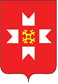 «МОЖГА  ЁРОС»МУНИЦИПАЛ  КЫЛДЫТЭЛЭН ЭСКЕРОНЪЯНО ЛЫДЪЯНЪЯ  ЁЗЭТЭЗ